Título del proyecto:PR0PUESTA DE INVESTIGACIÓN ACCIÓN, PARA LA FORMACIÓN CIUDADANA DESDE ABAJONombre de Docentes de la Red Tulpa: María Luisa Niño Corredor –             GUSTAVO ROJA PINILLA. IEDDary Barreto –                                   DIEGO MONTAÑA CUELLAR. IEDLuis Eduardo Neva-                            PARAISO MIRADOR. IEDGiovanni Garzón-                              SAN AGUSTÌN. IEDFredy Sánchez   González -               OFELIA URIBE DE ACOSTA. IEDNodo:LENGUAJE Y COMUNICACIÒN  RESUMEN  (ABSTRACT) En esta propuesta de investigación en proceso, se examinarán los elementos que debe contener una propuesta de ciudadanía crítica intercultural. Ésta debe ofrecer la posibilidad de articular prácticas emancipadoras dentro de un proceso de regulación moral y de producción cultural que estructure en el mediano y largo plazo nuevas subjetividades, así lograr consolidar procesos de identidad abiertos, diversos y flexibles. Para el caso que nos ocupa se trata de ligar los procesos de formación en educación y ciudadanía que respondan a las necesidades del contexto político colombiano. Se tendrán en cuenta doce IEDs, de integrantes de la Tulpa, por medio de la revisión y categorización de sus manuales de convivencia, diálogos de grupos focales de estudiantes, padres/madres, aplicación de cuestionarios a expertos, docentes y estudiantes. Se indagará por las estilos de participación, imaginarios sociales, los aportes culturales y políticos a partir de un análisis histórico, generados por movimientos populares colombianos pertinentes al contexto político colombiano, que posibiliten el desarrollo de una propuesta educativa en formación ciudadana y convivencia. Tal que  sirva como insumo  para el diseño de  la cátedra de la paz. La Red TULPA mandata esta investigación dentro de la línea de acción de Educación – Investigación. PALABRAS CLAVES: ciudadanía, convivencia; ciudadanía critica  intercultural; cátedra de la paz; prácticas emancipadoras.ESTUDIANTES DE INSTITUCIONES EDUCATIVAS DE LOS/AS MAESTROS/AS DE LA RED TULPA- RECORRIENDO EL TERITORIO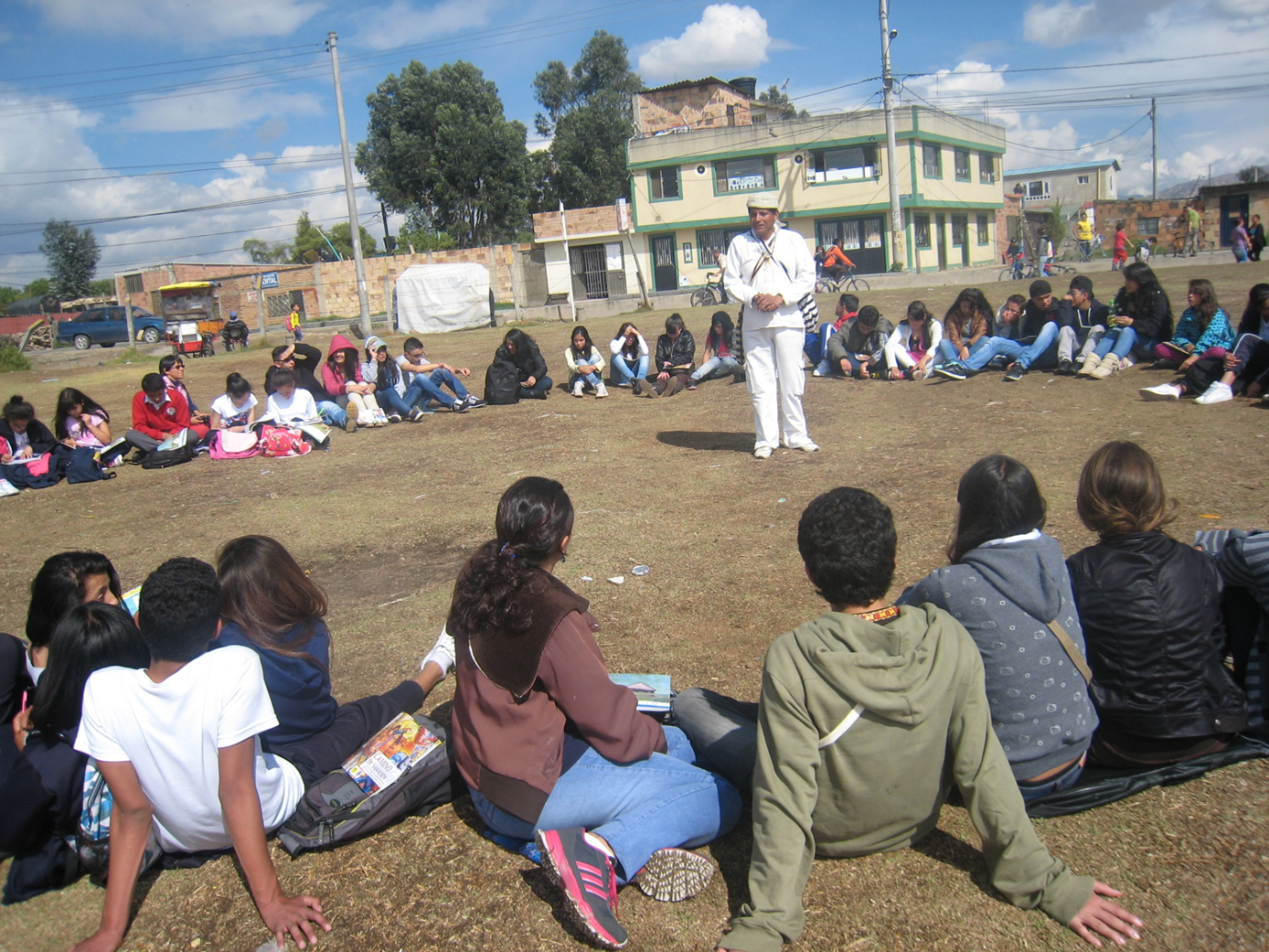 